JOSEMON 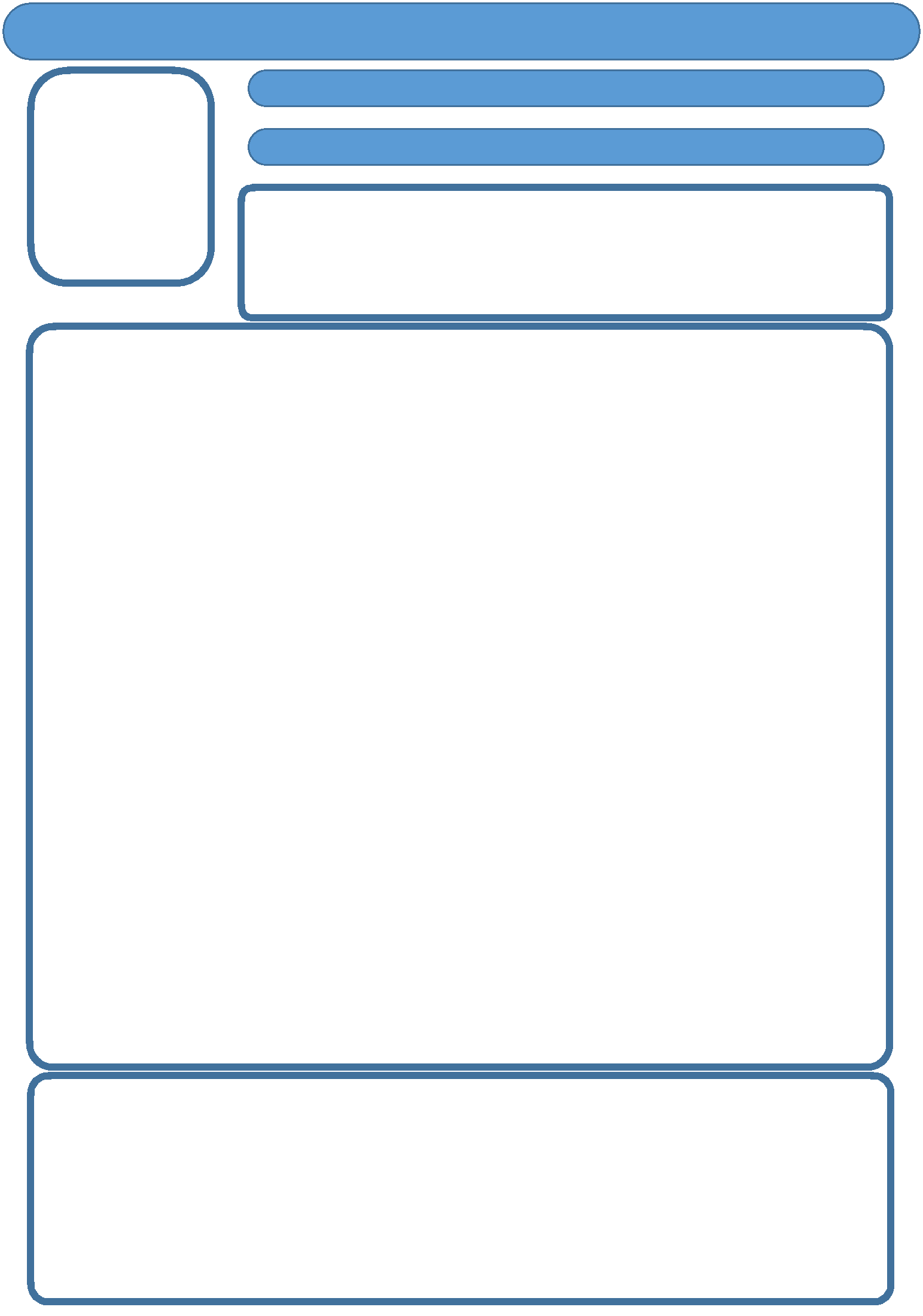 C	a	r	g	o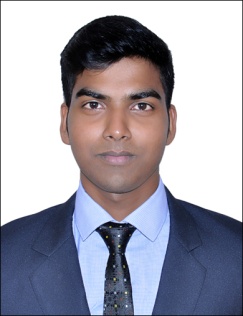 H	a	n	d	l	i	ngA	s	s	i	s	t	a	n	tEmail: josemon-397463@gulfjobseeker.com To serve the organization with my full effort and to work in a challenging environment, to gain new knowledge and to grow with the organization, to become a part of it’s every successful milestone. To lead a helping hand to my society and to the world.EXPERIENCESPresently working as Cargo Handling Assistant since May 2016. I do have 1 year work experience.May 2016 – till dateRole: Cargo Handling AssistantResponsibilitiesFor Export:  Forwarding all the export ULD’s to the aircraft in appropriate time as per the flight schedule given.For Import: Forwarding import ULD’S to the warehouse and coordinating with technical team.ITT.  [Inter Terminal Transfer]: Transferring cargo within Airport Terminals.Build up: Serving Airline as primary customer in Building ULD’s for their Passenger & Cargo Carriers as per their instruction mentioned in the load plan, and taking safety measures for handling special cargo (DGR, AXA and VUN).Have obtained Airport Commercial Operation Training from prestigious college of Dubai,U.A.E - Emirates AviationIntroduction to Civil AviationIntroduction to Cargo OperationSpecial Load HandlingCargo Product Knowledge & DocumentationDangerous Goods RegulationAviation Security Awareness TrainingBUILD UPWhile loading the cargo on ULDs/keeping for bulk loading, observe IATA/ICAO Regulations and any specific carrier instructions, such as handling/loading/ DGR loading/segregation/structural/operational weight limitations.BREAK DOWNReceive flight manifest, FFN of breakdown cargo from SA Breakdown at the work station.Retrieve ULD for breakdown from the locations at the work station, and bulk dolly from Ramp position at the breakdown area as instructed by SA breakdown.Ensure to verify air waybill number and the number of pieces received against manifest/FFN. Enter the Air waybill number; location details with the number of pieces in Sky Chain through HHT, when required use manual LCS to recorACADEMIC QUALIFICATION:BDA(Bachelors Diploma in Aviation Management) from Asian Airline Academy. (2015)BBA in Airport and Airline Management from Bharathiyar university.(2014 to present)Higher Secondary School Education from Leo XIIIth HSS, Alappuzha (2012)Secondary School Leaving Certificate from St. Joseph’s HSS, Paravoor (2010)TECHNICAL QUALIFICATION:MS Office PackBasic Computer KnowledgePROFESSIONAL QUALIFICATION: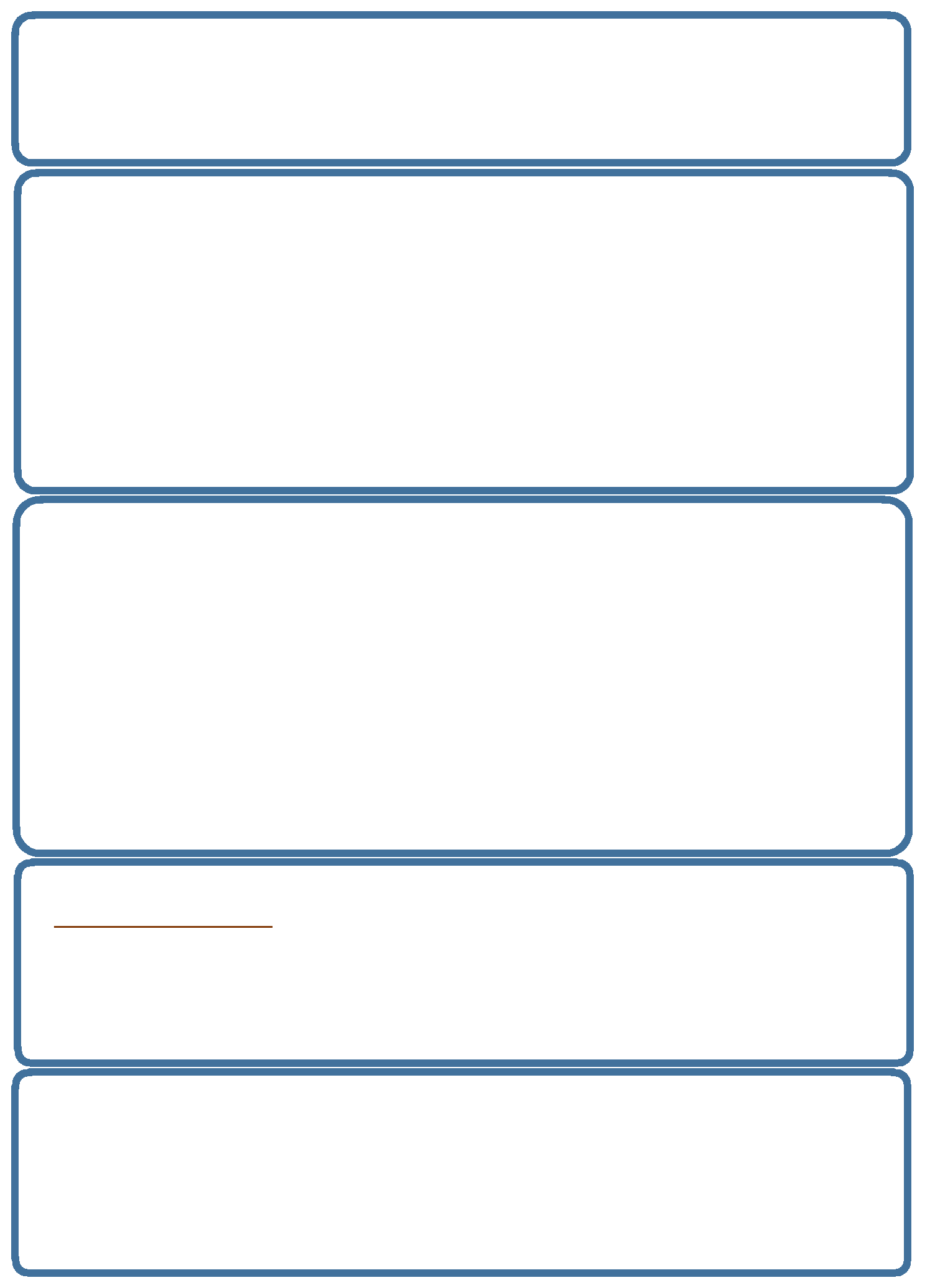 IATA in Customer ServiceBEC (British English Communication) certificate.Certificate course in International Aviation Security Force from Asian Airline Academy.AREAS TRAINED IN:Department Of Airline, Tourism and Hospitality Management.Department Of International Language and Soft Skill Training.Department Of Aviation Security and Intelligence.Department Of Flight Handling and Ground Operations.Department Of Airline Cabin Crew and Commercial Services.Customer ServiceSales and MarketingBody language Identification programACHIVEMENTS:Awarded Star Of The Month for Academic PerformanceActed in a Short film as leading character named One MomentPROJECT ACCOMPLISHED:Industrial exposure of travel and tourism visit to Major South Indian Airports (TRV, MAA, HYD, BLR).Industrial familiarization of airport visit to Trivandrum International Airport.Participation in food festival program.Industrial Exposure of travel and tourism. Visit to major Star Hotels in India.LANGUAGES KNOWN:English (Read Write and Speak Fluently)Hindi (Read Write and Speak)Malayalam (Mother Tongue)Tamil (Speak)INTERESTS:Becoming an expert in your field.Assuming a leadership position.Earning a degree or certificate to allow me to go further in my careerI hereby declare that the information furnished above is true to the best of my knowledge. I do hereby declare that above particulars of information and facts stated are true, correct and complete to the best of my knowledge and belief